დანართი 1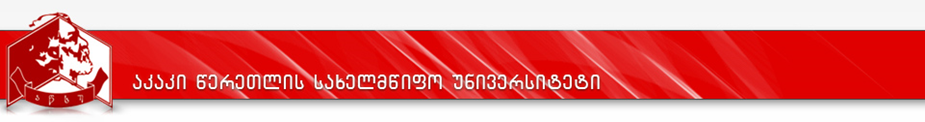 სასწავლო გეგმა   2020-2024 წწპროგრამის დასახელება: საბაკალავრო პროგრამა „ეკოლოგია“/Ecologyმისანიჭებელი კვალიფიკაცია: ეკოლოგიის ბაკალავრი/BSc  in  Ecology№კურსის დასახელებაკრკრდატვირთვის მოცულობა, სთ-შიდატვირთვის მოცულობა, სთ-შიდატვირთვის მოცულობა, სთ-შიდატვირთვის მოცულობა, სთ-შიდატვირთვის მოცულობა, სთ-შიდატვირთვის მოცულობა, სთ-შიდატვირთვის მოცულობა, სთ-შილ/პ/ლაბ/ჯგლ/პ/ლაბ/ჯგსემესტრისემესტრისემესტრისემესტრისემესტრისემესტრისემესტრისემესტრისემესტრისემესტრისემესტრიდაშვების წინაპირობა№კურსის დასახელებაკრკრსულსულსაკონტაქტოსაკონტაქტოსაკონტაქტოსაკონტაქტოდამლ/პ/ლაბ/ჯგლ/პ/ლაბ/ჯგIIIIIIIIVVVVIVIVIIVIIIდაშვების წინაპირობა№კურსის დასახელებაკრკრსულსულაუდიტორულიაუდიტორულიშუალედ.დასკვნითი გამოცდებიშუალედ.დასკვნითი გამოცდებიდამლ/პ/ლაბ/ჯგლ/პ/ლაბ/ჯგIIIIIIIIVVVVIVIVIIVIIIდაშვების წინაპირობა123344556678899101112131314141516171თავისუფალი კომპონენტის სავალდებულო  კურსები  ( 35 ECTS)თავისუფალი კომპონენტის სავალდებულო  კურსები  ( 35 ECTS)თავისუფალი კომპონენტის სავალდებულო  კურსები  ( 35 ECTS)თავისუფალი კომპონენტის სავალდებულო  კურსები  ( 35 ECTS)თავისუფალი კომპონენტის სავალდებულო  კურსები  ( 35 ECTS)თავისუფალი კომპონენტის სავალდებულო  კურსები  ( 35 ECTS)თავისუფალი კომპონენტის სავალდებულო  კურსები  ( 35 ECTS)თავისუფალი კომპონენტის სავალდებულო  კურსები  ( 35 ECTS)თავისუფალი კომპონენტის სავალდებულო  კურსები  ( 35 ECTS)თავისუფალი კომპონენტის სავალდებულო  კურსები  ( 35 ECTS)თავისუფალი კომპონენტის სავალდებულო  კურსები  ( 35 ECTS)თავისუფალი კომპონენტის სავალდებულო  კურსები  ( 35 ECTS)თავისუფალი კომპონენტის სავალდებულო  კურსები  ( 35 ECTS)თავისუფალი კომპონენტის სავალდებულო  კურსები  ( 35 ECTS)თავისუფალი კომპონენტის სავალდებულო  კურსები  ( 35 ECTS)თავისუფალი კომპონენტის სავალდებულო  კურსები  ( 35 ECTS)თავისუფალი კომპონენტის სავალდებულო  კურსები  ( 35 ECTS)თავისუფალი კომპონენტის სავალდებულო  კურსები  ( 35 ECTS)თავისუფალი კომპონენტის სავალდებულო  კურსები  ( 35 ECTS)თავისუფალი კომპონენტის სავალდებულო  კურსები  ( 35 ECTS)თავისუფალი კომპონენტის სავალდებულო  კურსები  ( 35 ECTS)თავისუფალი კომპონენტის სავალდებულო  კურსები  ( 35 ECTS)თავისუფალი კომპონენტის სავალდებულო  კურსები  ( 35 ECTS)თავისუფალი კომპონენტის სავალდებულო  კურსები  ( 35 ECTS)1.1უცხო ენა I55125125606033620/4/0/00/4/0/055–1.2უცხო ენა II 55125125606033620/4/0/00/4/0/051.11.3უცხო ენა III 55125125606033620/4/0/00/4/0/051.21.4უცხო ენა IV 55125125606033620/4/0/00/4/0/051.31.5კალკულუსი55125125606033622/2/0/02/2/0/055–1.6კომპიუტინგის შესავალი  და  კომპიუტერული უნარ-ჩვევები55125125606033621/0/3/01/0/3/055–1.7აკადემიური წერა55125125606033621/2/0/01/2/0/055სულსულ358758754204202121434434202055552თავისუფალი კომპონენტის  არჩევითი კურსები  ( არჩევითი ) (5 ECTS) თავისუფალი კომპონენტის  არჩევითი კურსები  ( არჩევითი ) (5 ECTS) თავისუფალი კომპონენტის  არჩევითი კურსები  ( არჩევითი ) (5 ECTS) თავისუფალი კომპონენტის  არჩევითი კურსები  ( არჩევითი ) (5 ECTS) თავისუფალი კომპონენტის  არჩევითი კურსები  ( არჩევითი ) (5 ECTS) თავისუფალი კომპონენტის  არჩევითი კურსები  ( არჩევითი ) (5 ECTS) თავისუფალი კომპონენტის  არჩევითი კურსები  ( არჩევითი ) (5 ECTS) თავისუფალი კომპონენტის  არჩევითი კურსები  ( არჩევითი ) (5 ECTS) თავისუფალი კომპონენტის  არჩევითი კურსები  ( არჩევითი ) (5 ECTS) თავისუფალი კომპონენტის  არჩევითი კურსები  ( არჩევითი ) (5 ECTS) თავისუფალი კომპონენტის  არჩევითი კურსები  ( არჩევითი ) (5 ECTS) თავისუფალი კომპონენტის  არჩევითი კურსები  ( არჩევითი ) (5 ECTS) თავისუფალი კომპონენტის  არჩევითი კურსები  ( არჩევითი ) (5 ECTS) თავისუფალი კომპონენტის  არჩევითი კურსები  ( არჩევითი ) (5 ECTS) თავისუფალი კომპონენტის  არჩევითი კურსები  ( არჩევითი ) (5 ECTS) თავისუფალი კომპონენტის  არჩევითი კურსები  ( არჩევითი ) (5 ECTS) თავისუფალი კომპონენტის  არჩევითი კურსები  ( არჩევითი ) (5 ECTS) თავისუფალი კომპონენტის  არჩევითი კურსები  ( არჩევითი ) (5 ECTS) თავისუფალი კომპონენტის  არჩევითი კურსები  ( არჩევითი ) (5 ECTS) თავისუფალი კომპონენტის  არჩევითი კურსები  ( არჩევითი ) (5 ECTS) თავისუფალი კომპონენტის  არჩევითი კურსები  ( არჩევითი ) (5 ECTS) თავისუფალი კომპონენტის  არჩევითი კურსები  ( არჩევითი ) (5 ECTS) თავისუფალი კომპონენტის  არჩევითი კურსები  ( არჩევითი ) (5 ECTS) თავისუფალი კომპონენტის  არჩევითი კურსები  ( არჩევითი ) (5 ECTS) 2.1.თავისუფალი კურსი 551251254545337753ძირითადი  სწავლის სფეროს სავალდებულო სასწავლო კურსები (120 ECTS)ძირითადი  სწავლის სფეროს სავალდებულო სასწავლო კურსები (120 ECTS)ძირითადი  სწავლის სფეროს სავალდებულო სასწავლო კურსები (120 ECTS)ძირითადი  სწავლის სფეროს სავალდებულო სასწავლო კურსები (120 ECTS)ძირითადი  სწავლის სფეროს სავალდებულო სასწავლო კურსები (120 ECTS)ძირითადი  სწავლის სფეროს სავალდებულო სასწავლო კურსები (120 ECTS)ძირითადი  სწავლის სფეროს სავალდებულო სასწავლო კურსები (120 ECTS)ძირითადი  სწავლის სფეროს სავალდებულო სასწავლო კურსები (120 ECTS)ძირითადი  სწავლის სფეროს სავალდებულო სასწავლო კურსები (120 ECTS)ძირითადი  სწავლის სფეროს სავალდებულო სასწავლო კურსები (120 ECTS)ძირითადი  სწავლის სფეროს სავალდებულო სასწავლო კურსები (120 ECTS)ძირითადი  სწავლის სფეროს სავალდებულო სასწავლო კურსები (120 ECTS)ძირითადი  სწავლის სფეროს სავალდებულო სასწავლო კურსები (120 ECTS)ძირითადი  სწავლის სფეროს სავალდებულო სასწავლო კურსები (120 ECTS)ძირითადი  სწავლის სფეროს სავალდებულო სასწავლო კურსები (120 ECTS)ძირითადი  სწავლის სფეროს სავალდებულო სასწავლო კურსები (120 ECTS)ძირითადი  სწავლის სფეროს სავალდებულო სასწავლო კურსები (120 ECTS)ძირითადი  სწავლის სფეროს სავალდებულო სასწავლო კურსები (120 ECTS)ძირითადი  სწავლის სფეროს სავალდებულო სასწავლო კურსები (120 ECTS)ძირითადი  სწავლის სფეროს სავალდებულო სასწავლო კურსები (120 ECTS)ძირითადი  სწავლის სფეროს სავალდებულო სასწავლო კურსები (120 ECTS)ძირითადი  სწავლის სფეროს სავალდებულო სასწავლო კურსები (120 ECTS)ძირითადი  სწავლის სფეროს სავალდებულო სასწავლო კურსები (120 ECTS)ძირითადი  სწავლის სფეროს სავალდებულო სასწავლო კურსები (120 ECTS)3.1ბიოლოგიის შესავალი55125125454533772/1/0/02/1/0/055–3.2მცენარეთა ბიომრავალფეროვნება55125125454533772/1/0/02/1/0/0553.3ცხოველთა ბიომრავალფეროვნება55125125454533772/1/0/02/1/0/05–3.4ზოგადი ეკოლოგია55125125454533772/1/0/02/1/0/05-3.5ბიოგეოგრაფია55125125454533772/1/0/02/1/0/05–3.6უჯრედის ბიოლოგია44100100454533522/1/0/02/1/0/04–3.7სასწავლო საველე პრაქტიკა მცენარეთა და ცხოველთა ბიომრავალფეროვნებაში66150150606063.2.  3.8მცენარეთა ეკოლოგია 55125125454533772/1/0/02/1/0/053.43.9ცხოველთა ეკოლოგია55125125454533772/1/0/02/1/0/053.43.10მცენარეთა ეკოლოგიური ფიზიოლოგია55125125454533772/1/0/02/1/0/053.23.11ბუნებრივი რესურსების რაციონალური გამოყენება 55125125454533772/1/0/02/1/0/053.43.12სასწავლო საველე პრაქტიკა მცენარეთა და ცხოველთა ეკოლოგიაში66150150606063.8; 3.93.13ეკოლოგიური გენეტიკა44100100454533521/2/0/01/2/0/043.13.14გამოყენებითი ეკოლოგია55125125454533772/1/0/02/1/0/0553.43.15პოპულაციების ეკოლოგია55125125454533772/1/0/02/1/0/0553.43.16გარემოს დაცვის ეკოლოგიური პრინციპები55125125454533772/1/0/02/1/0/0553.43.17ბიოკონსერვაცია55125125454533772/1/0/02/1/0/0553.43.18ჰიდრობიოლოგია55125125454533772/1/0/02/1/0/0553.43.19დაცული ტერიტორიები,ორგანიზება და მართვა55125125454533772/1/0/02/1/0/0553.43.20გარემო და ეკოლოგიური კატასტროფები55125125454533772/1/0/02/1/0/05-3.21ლანდშაფტების ეკოლოგია 55125125454533772/1/0/02/1/0/053.43.22ეკოლოგიური მონიტორინგი55125125454533772/1/0/02/1/0/053.43.23ნარჩენების კომპლექსური მართვა55125125454533772/1/0/02/1/0/05-3.24ეკოლოგიური სამართალი55125125454533772/1/0/02/1/0/053.20სულსულ1203125312511251125      69      69193119311515303020201515151010154 ძირითადი სწავლის სფეროს  არჩევითი სასწავლო კურსები (20ECTS ) ძირითადი სწავლის სფეროს  არჩევითი სასწავლო კურსები (20ECTS ) ძირითადი სწავლის სფეროს  არჩევითი სასწავლო კურსები (20ECTS ) ძირითადი სწავლის სფეროს  არჩევითი სასწავლო კურსები (20ECTS ) ძირითადი სწავლის სფეროს  არჩევითი სასწავლო კურსები (20ECTS ) ძირითადი სწავლის სფეროს  არჩევითი სასწავლო კურსები (20ECTS ) ძირითადი სწავლის სფეროს  არჩევითი სასწავლო კურსები (20ECTS ) ძირითადი სწავლის სფეროს  არჩევითი სასწავლო კურსები (20ECTS ) ძირითადი სწავლის სფეროს  არჩევითი სასწავლო კურსები (20ECTS ) ძირითადი სწავლის სფეროს  არჩევითი სასწავლო კურსები (20ECTS ) ძირითადი სწავლის სფეროს  არჩევითი სასწავლო კურსები (20ECTS ) ძირითადი სწავლის სფეროს  არჩევითი სასწავლო კურსები (20ECTS ) ძირითადი სწავლის სფეროს  არჩევითი სასწავლო კურსები (20ECTS ) ძირითადი სწავლის სფეროს  არჩევითი სასწავლო კურსები (20ECTS ) ძირითადი სწავლის სფეროს  არჩევითი სასწავლო კურსები (20ECTS ) ძირითადი სწავლის სფეროს  არჩევითი სასწავლო კურსები (20ECTS ) ძირითადი სწავლის სფეროს  არჩევითი სასწავლო კურსები (20ECTS ) ძირითადი სწავლის სფეროს  არჩევითი სასწავლო კურსები (20ECTS ) ძირითადი სწავლის სფეროს  არჩევითი სასწავლო კურსები (20ECTS ) ძირითადი სწავლის სფეროს  არჩევითი სასწავლო კურსები (20ECTS ) ძირითადი სწავლის სფეროს  არჩევითი სასწავლო კურსები (20ECTS ) ძირითადი სწავლის სფეროს  არჩევითი სასწავლო კურსები (20ECTS ) ძირითადი სწავლის სფეროს  არჩევითი სასწავლო კურსები (20ECTS ) ძირითადი სწავლის სფეროს  არჩევითი სასწავლო კურსები (20ECTS )4.1არჩევითი კურსი 1არჩევითი კურსი 1არჩევითი კურსი 1არჩევითი კურსი 1არჩევითი კურსი 1არჩევითი კურსი 1არჩევითი კურსი 1არჩევითი კურსი 1არჩევითი კურსი 1არჩევითი კურსი 1არჩევითი კურსი 1არჩევითი კურსი 1არჩევითი კურსი 1არჩევითი კურსი 1არჩევითი კურსი 1არჩევითი კურსი 1არჩევითი კურსი 1არჩევითი კურსი 1არჩევითი კურსი 1არჩევითი კურსი 1არჩევითი კურსი 1არჩევითი კურსი 1არჩევითი კურსი 1არჩევითი კურსი 14.1.1ეკოლოგიური ბიოფიზიკა55125125454533772/1/0/02/1/0/0553.44.1.2მცენარეთა ეკოლოგიური ანატომია55125125454533771/2/0/01/2/0/0553.24.2არჩევითი კურსი 2არჩევითი კურსი 2არჩევითი კურსი 2არჩევითი კურსი 2არჩევითი კურსი 2არჩევითი კურსი 2არჩევითი კურსი 2არჩევითი კურსი 2არჩევითი კურსი 2არჩევითი კურსი 2არჩევითი კურსი 2არჩევითი კურსი 2არჩევითი კურსი 2არჩევითი კურსი 2არჩევითი კურსი 2არჩევითი კურსი 2არჩევითი კურსი 2არჩევითი კურსი 2არჩევითი კურსი 2არჩევითი კურსი 2არჩევითი კურსი 2არჩევითი კურსი 2არჩევითი კურსი 2არჩევითი კურსი 24.2.1რადიაციული ეკოლოგია55125125454533772/1/0/02/1/0/055–4.2.2სოფლის მეურნეობის ეკოლოგია55125125454533772/1/0/02/1/0/0553.44.3არჩევითი კურსი 3არჩევითი კურსი 3არჩევითი კურსი 3არჩევითი კურსი 3არჩევითი კურსი 3არჩევითი კურსი 3არჩევითი კურსი 3არჩევითი კურსი 3არჩევითი კურსი 3არჩევითი კურსი 3არჩევითი კურსი 3არჩევითი კურსი 3არჩევითი კურსი 3არჩევითი კურსი 3არჩევითი კურსი 3არჩევითი კურსი 3არჩევითი კურსი 3არჩევითი კურსი 3არჩევითი კურსი 3არჩევითი კურსი 3არჩევითი კურსი 3არჩევითი კურსი 3არჩევითი კურსი 3არჩევითი კურსი 34.3.1სამედიცინო ეკოლოგია55125125454533772/1/0/02/1/0/053.44.3.2ეკოლოგიური ჟურნალისტიკა55125125454533772/1/0/02/1/0/05-4.4არჩევითი კურსი 4არჩევითი კურსი 4არჩევითი კურსი 4არჩევითი კურსი 4არჩევითი კურსი 4არჩევითი კურსი 4არჩევითი კურსი 4არჩევითი კურსი 4არჩევითი კურსი 4არჩევითი კურსი 4არჩევითი კურსი 4არჩევითი კურსი 4არჩევითი კურსი 4არჩევითი კურსი 4არჩევითი კურსი 4არჩევითი კურსი 4არჩევითი კურსი 4არჩევითი კურსი 4არჩევითი კურსი 4არჩევითი კურსი 4არჩევითი კურსი 4არჩევითი კურსი 4არჩევითი კურსი 4არჩევითი კურსი 44.4.1 ეკოლოგია და დღევანდელობა55125125454533772/1/0/02/1/0/053.44.4.2თანამედროვე ეკოლოგია და გარემოს დისბალანსის გამომწვევი მიზეზები55125125454533772/1/0/02/1/0/0-სულსულჯამიჯამიდამატებითი  პროგრამა (Minor)1010101010101010სულსულ303030303030303030303030